Lesson SixChartsThere are many different types of charts, these being;Column chartsBart charts Line Charts Pie Charts Creating chartsThe first thing you need to do is to create a table with data which you wish to create a chart for.Then follow the steps below;Select the whole table of dataClick on the insert tab 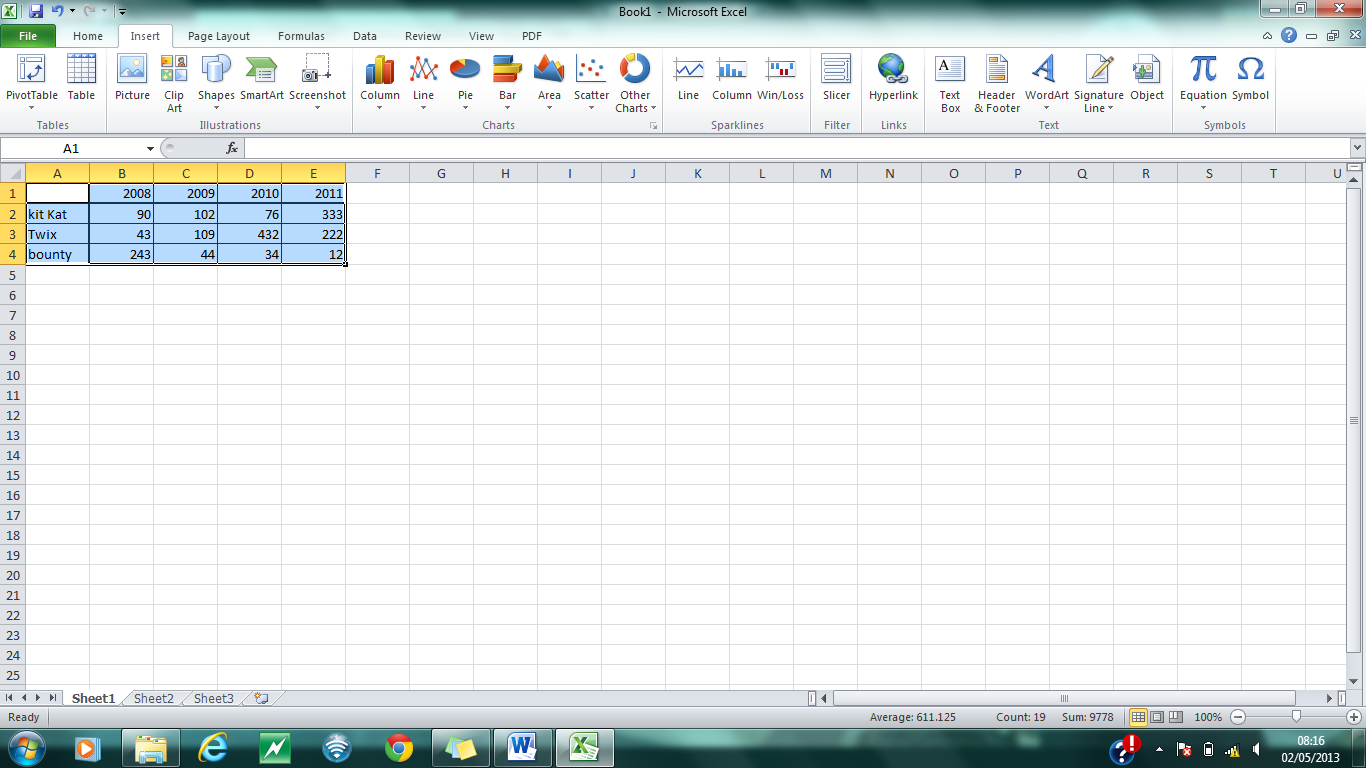 In the chart section you will see all the different types of charts. We will be using the first 4 onlyOnce you click on a chart type a drop down will appear, here you must select which chart you wish to use 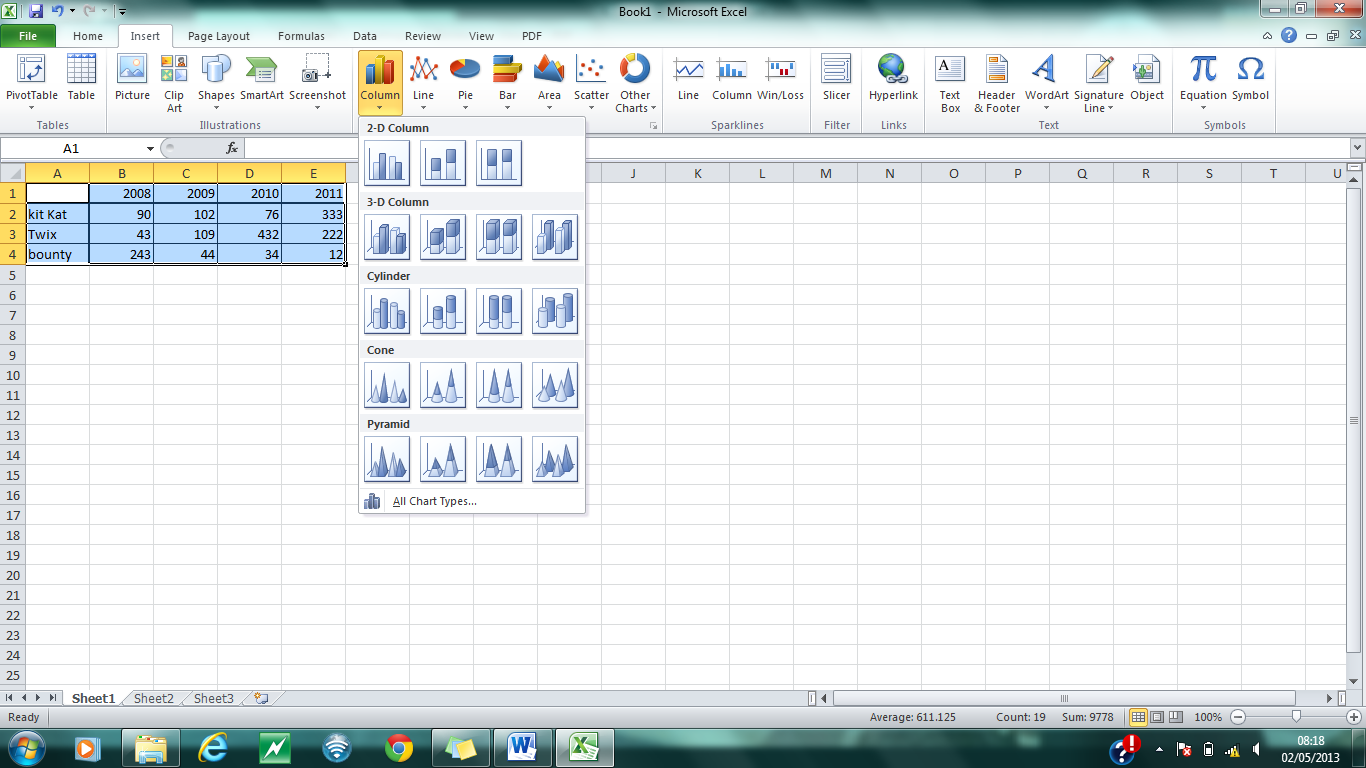 Once you click on a chart type it will automatically be created and shown on the screen 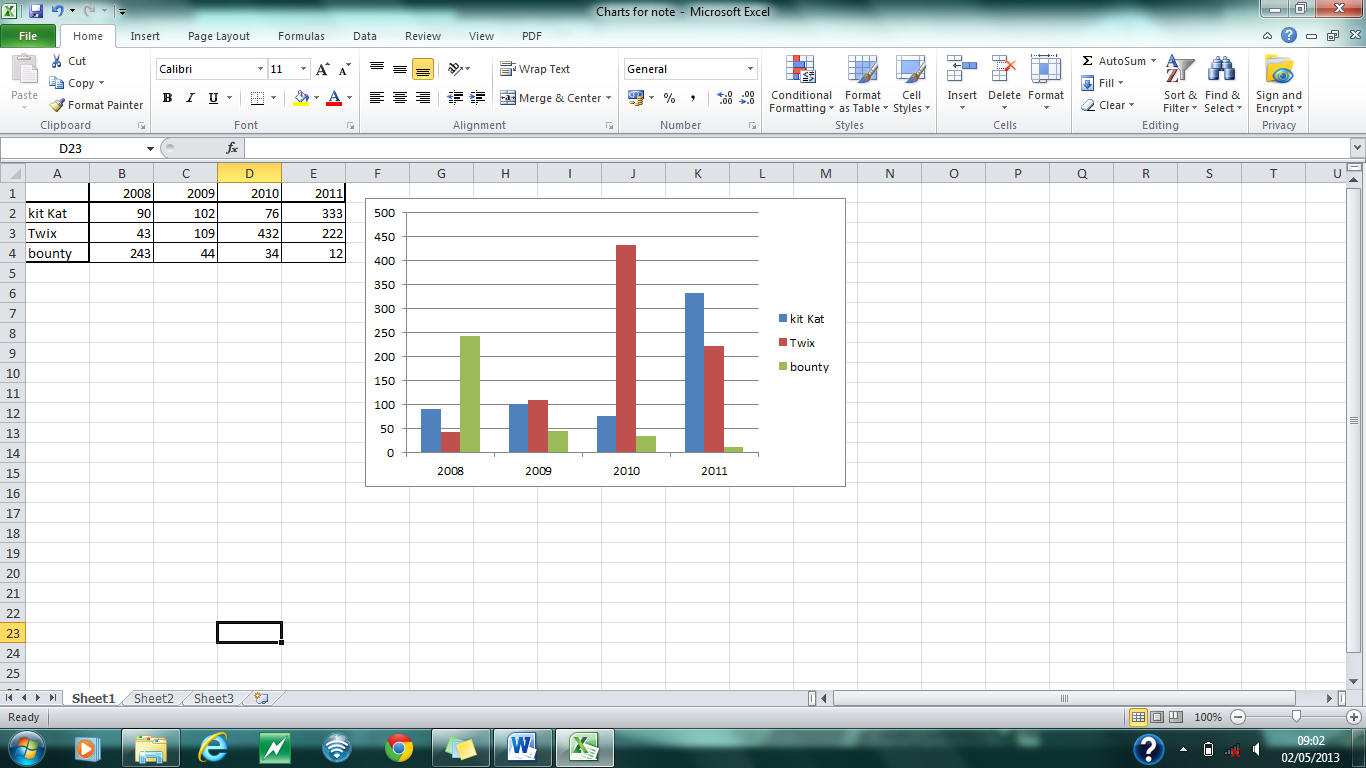 Change the chart typeIf you wish to change the chart type;Select the chart by simply clicking on its border The ribbon will change 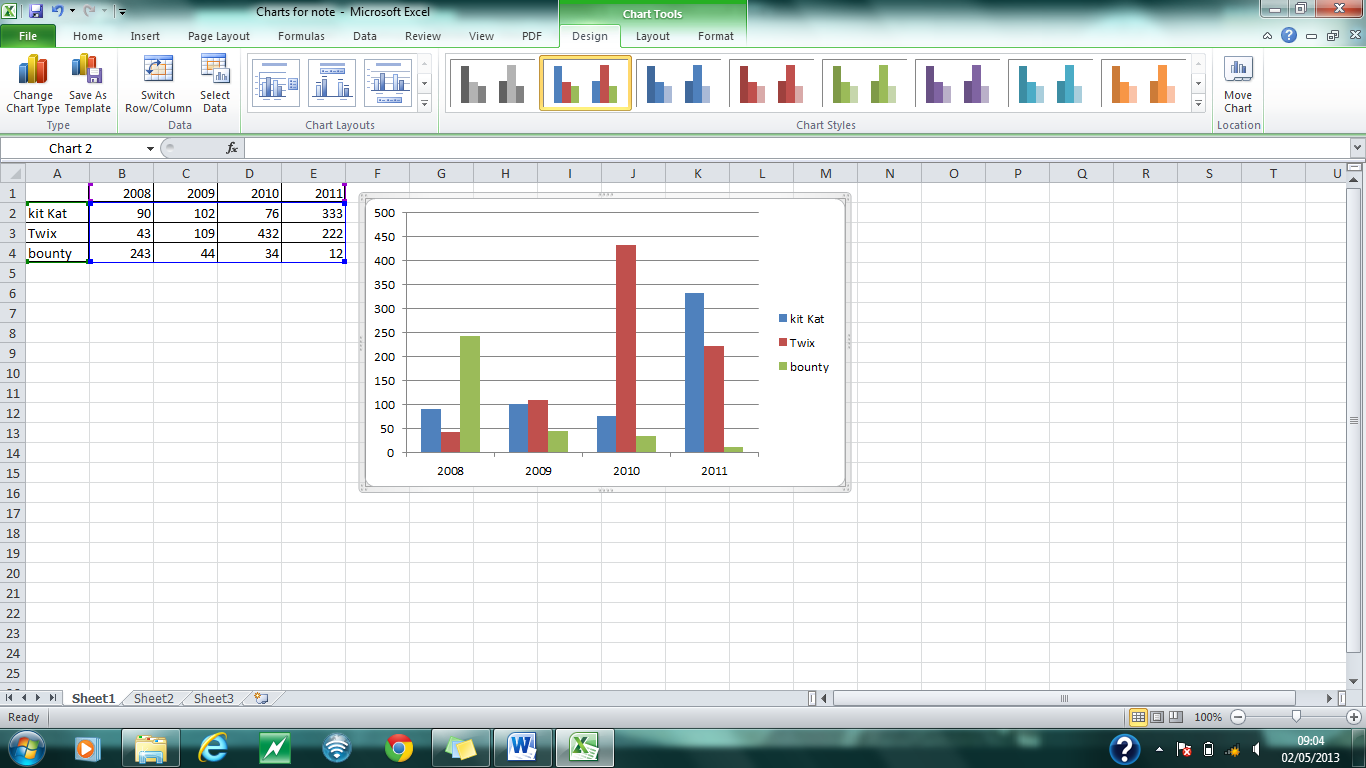 Click on the first button ‘Change Chart type’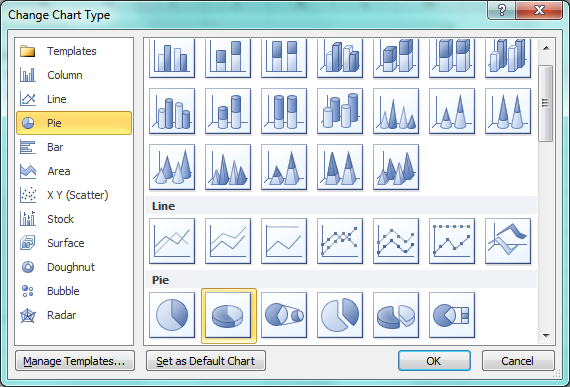 Once you click on ‘Change Chart Type’ a new window will open. From this window you would need to select the chart type you wish to use by double clicking on it. 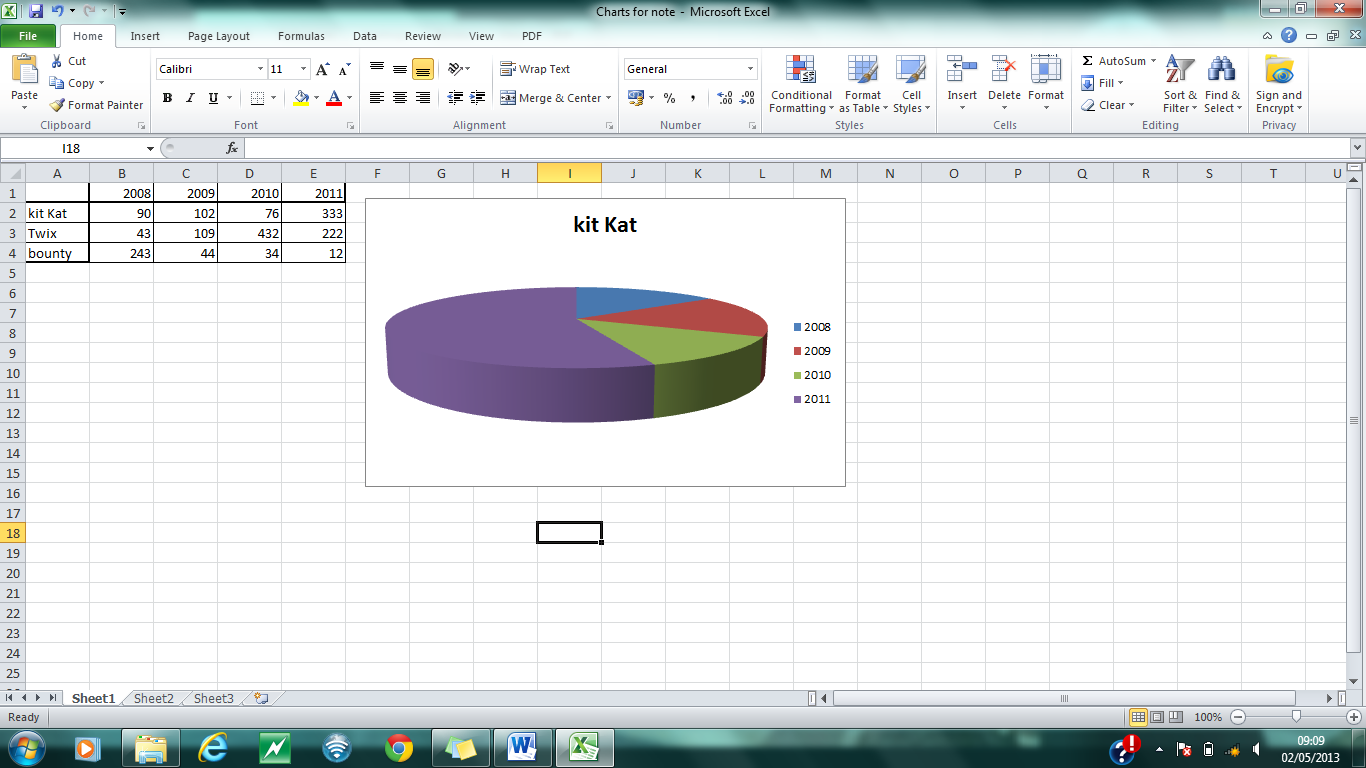 Move, resize, delete a chartTo move a chart simply click on the border of the chart and drag it to where you like To resize a chartClick on the chart Select the format tab On the right had side you will need to write the size you wishTo delete a chart just click on the chart and press delete on your keyboard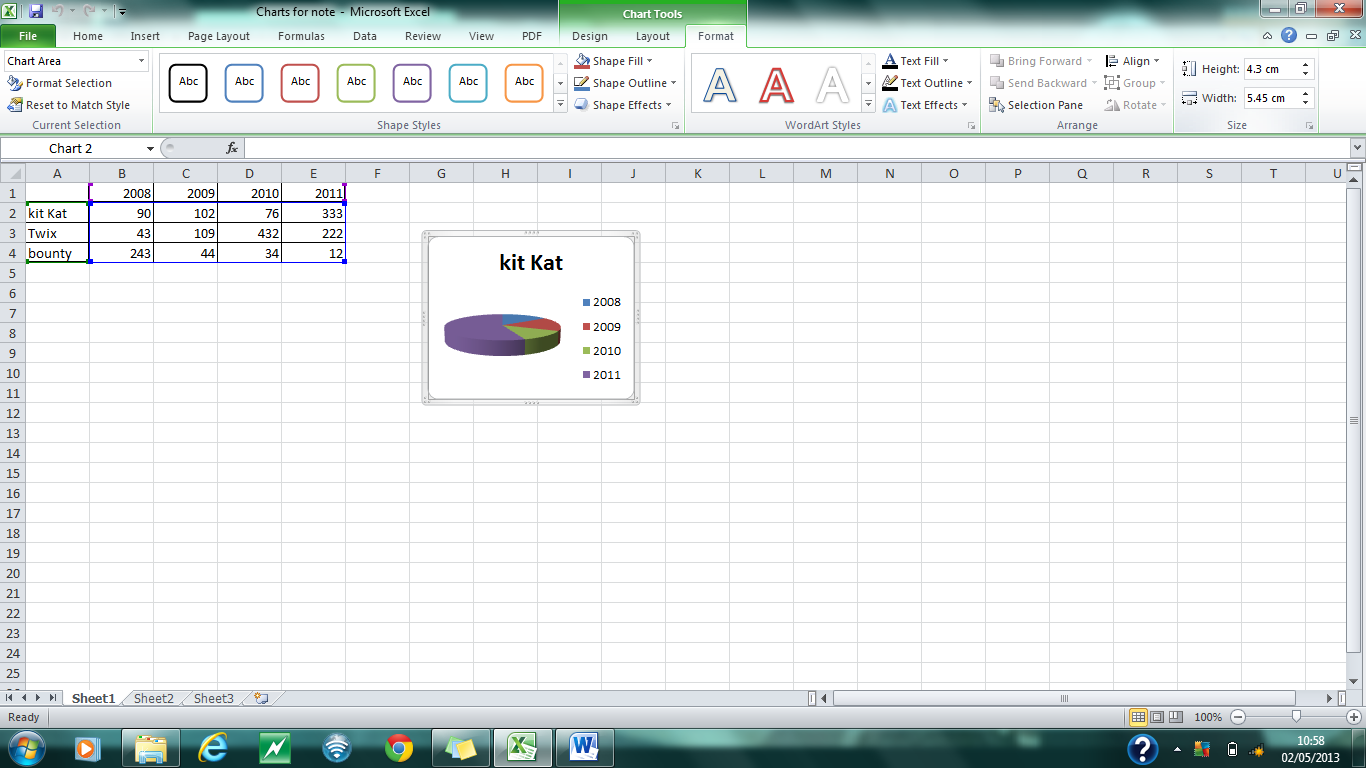 Add, remove, edit a chart title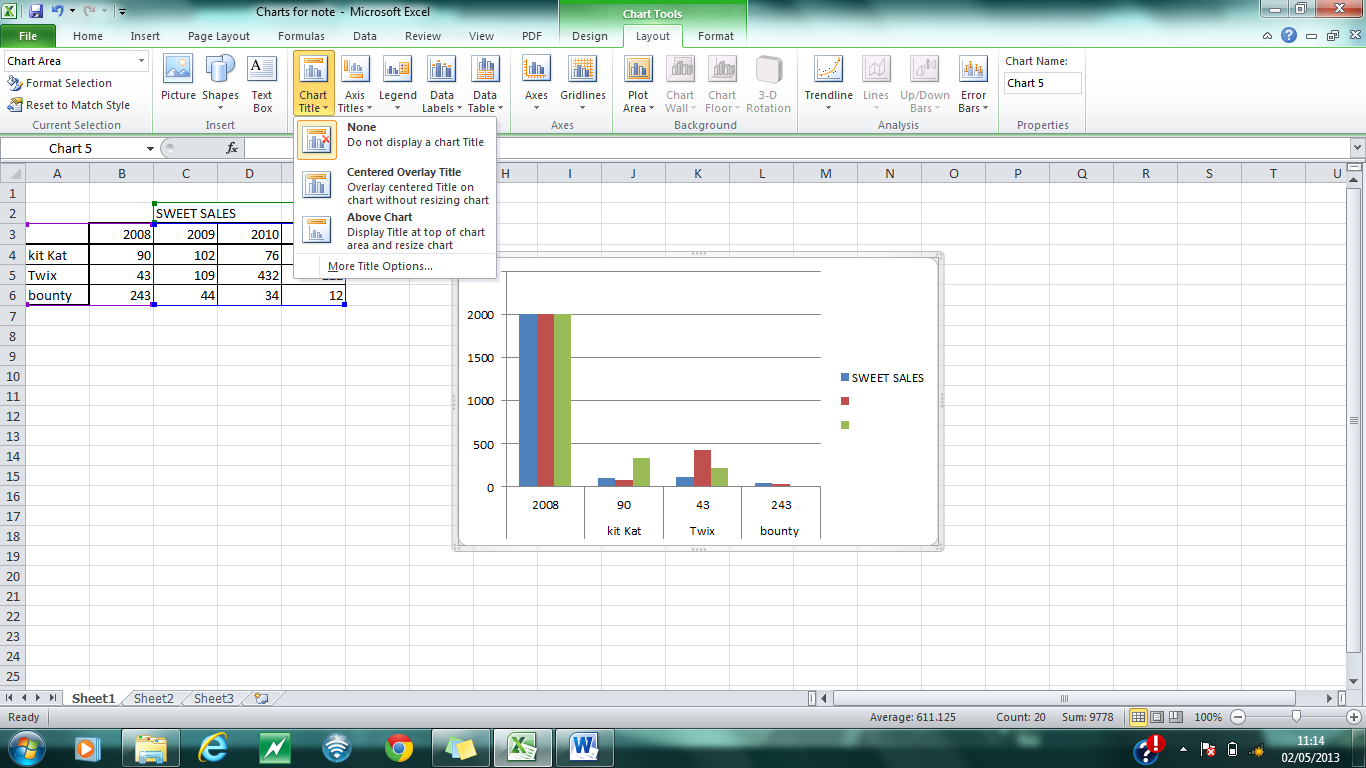 To add, remove or edit the title of a chart Click on the chart  Click on the layout tabSelect ‘Chart Title’Once you click on ‘Chart Title’ you will have a number of optionsAdd data labels to a chart: values/numbers, percentages.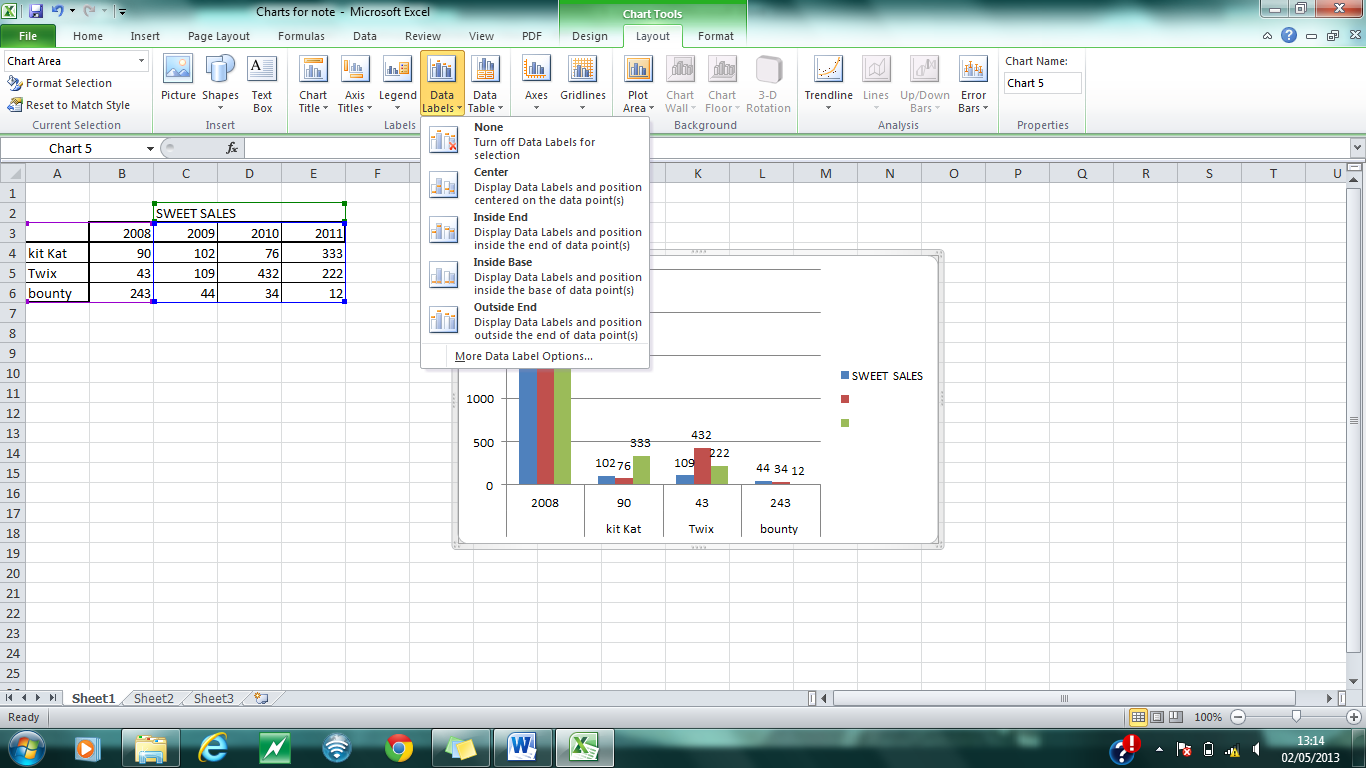 To add, remove or edit data labels Click on the chart  Click on the layout tabSelect ‘Data Labels’Once you click on ‘Data Labels’ you will have a number of optionsChange chart area background colour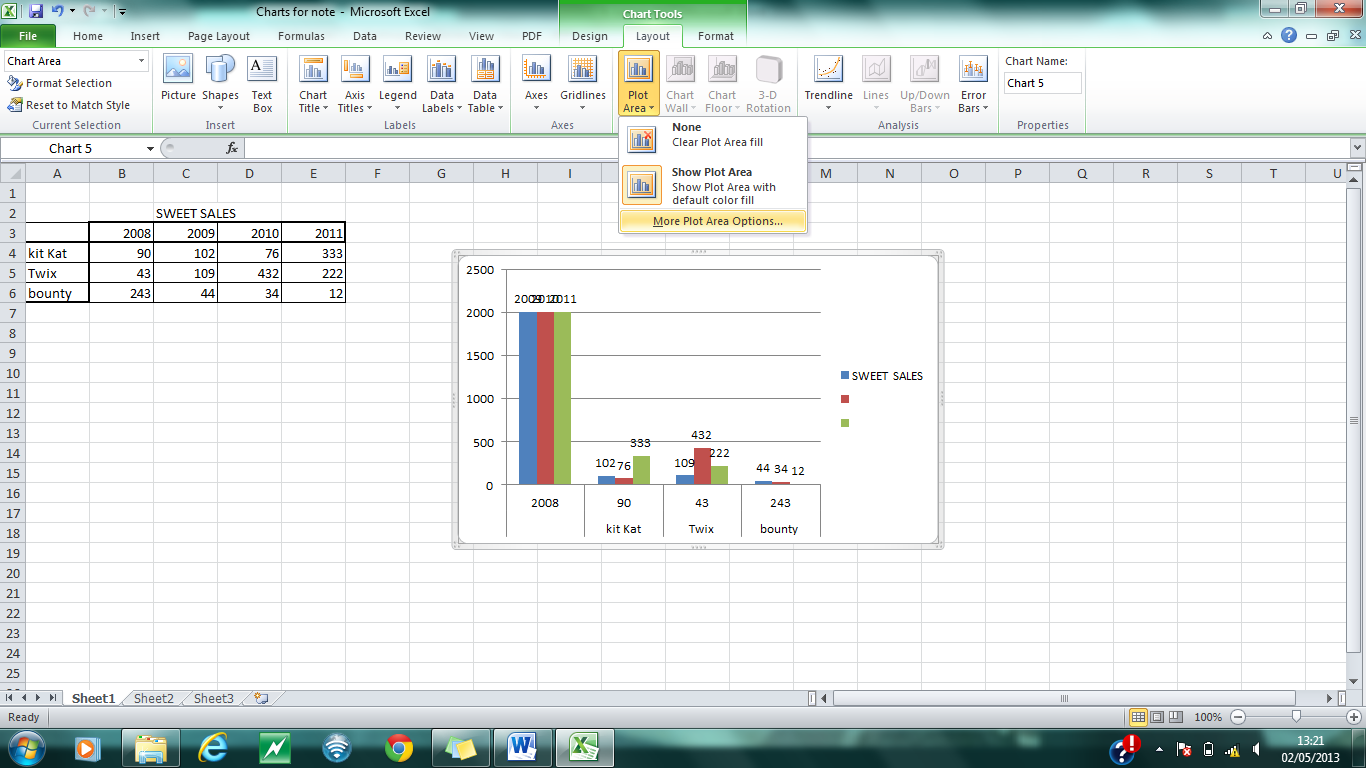 To change the background colour Click on the chart  Click on the layout tabSelect ‘Plot area’Once you click on ‘Data Labels’ you will have a number of options, click on ‘More Options’Select fill and click on solid fill and pick a colourChange the column/bar/line/pie slice colours in the chart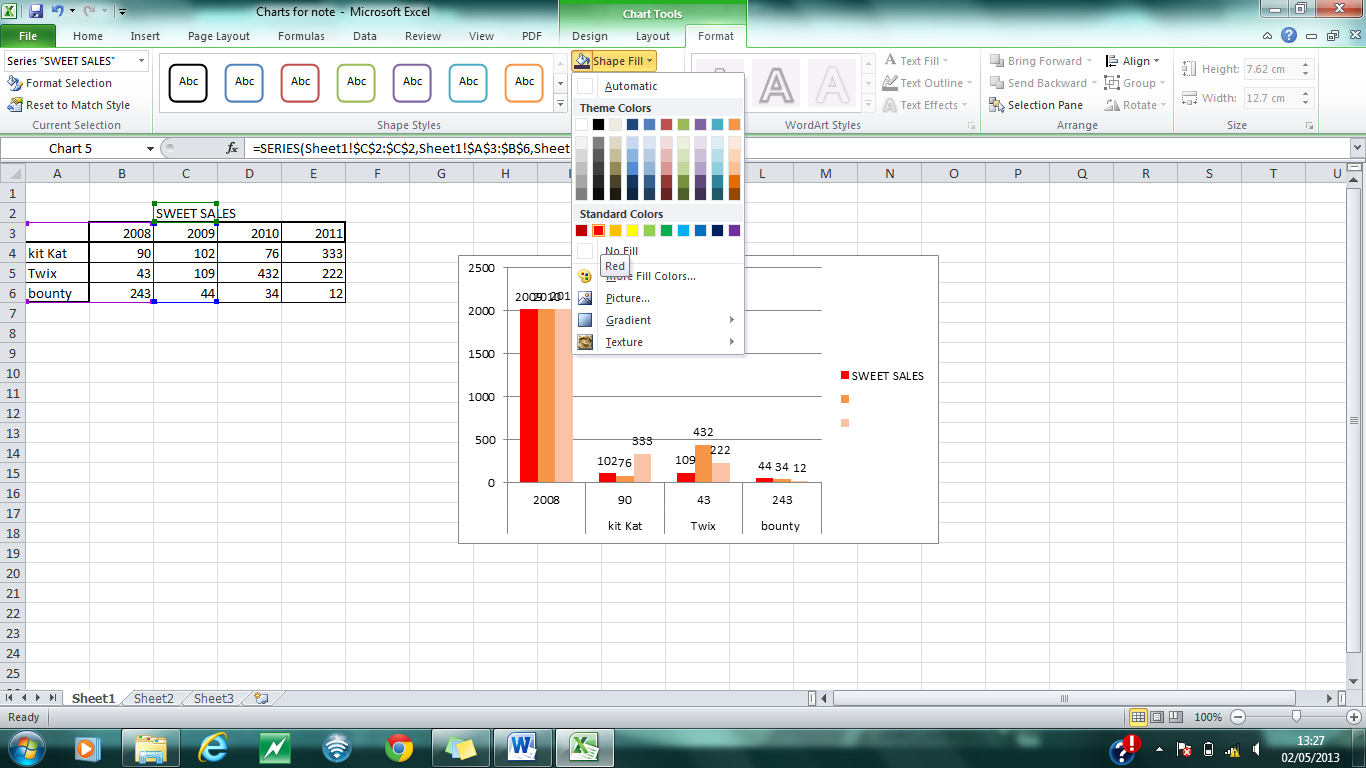 To change the column/bar/line/pie slice coloursClick on the column/bar/line/pie slice you wish to change Click on the format tabSelect the fill colour